В селе Татарская Тахтала 01.06.2021 г. ликвидировали несанкционированную свалку.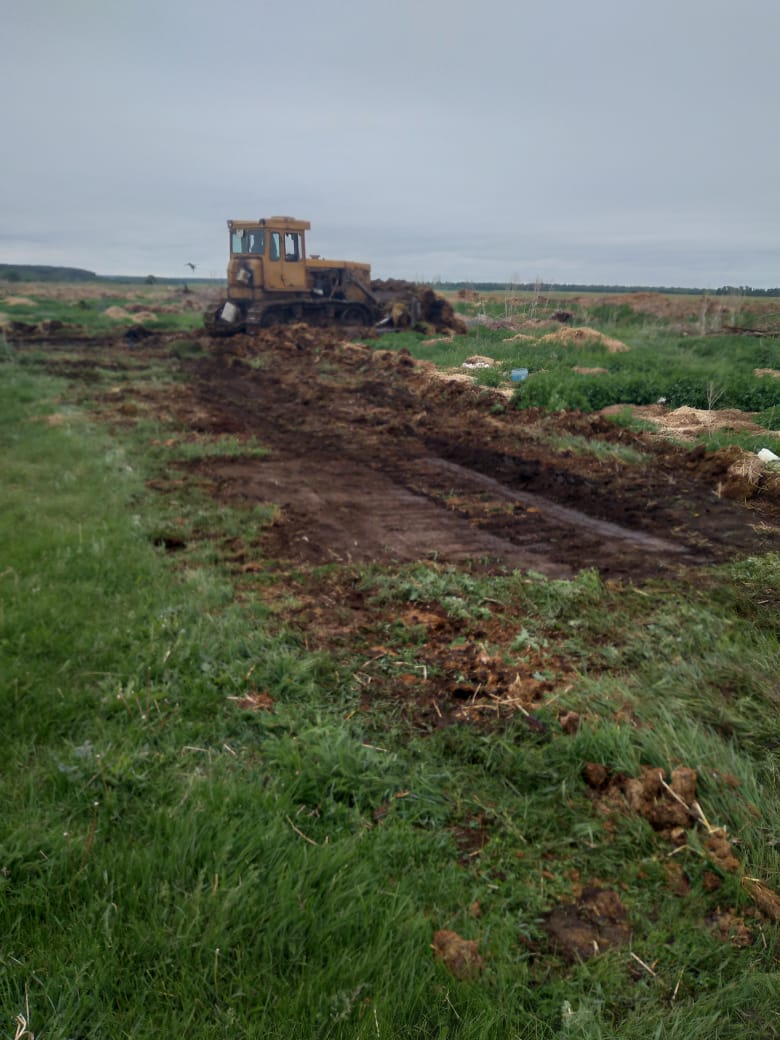 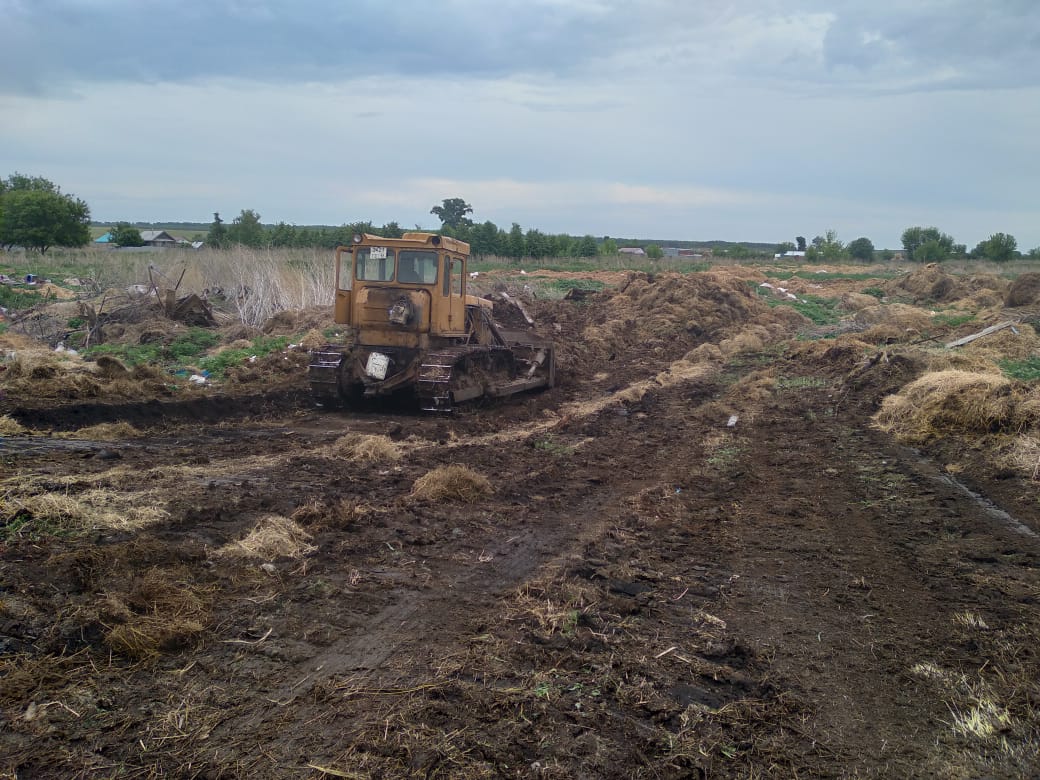 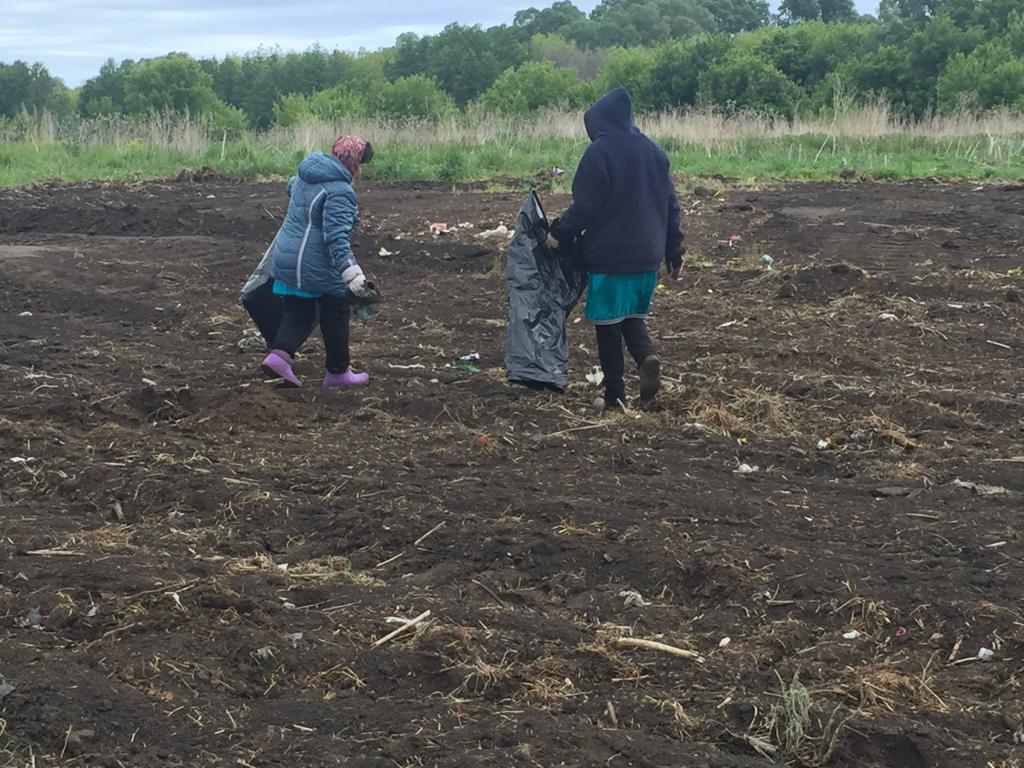 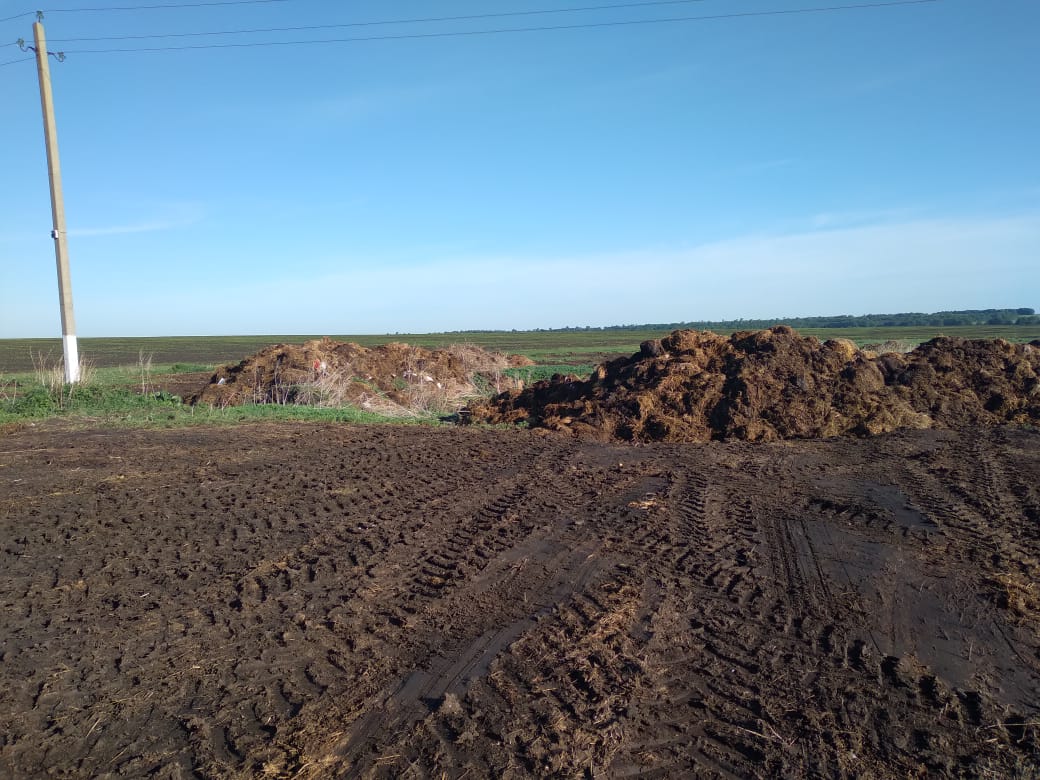 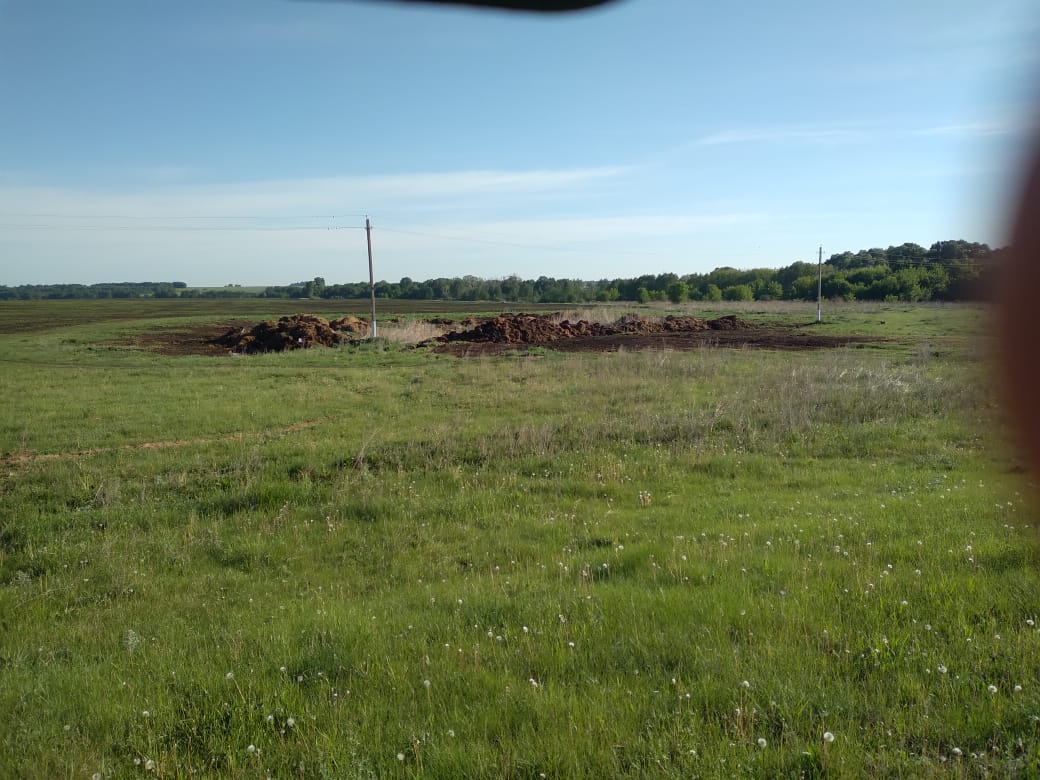 